KARYA TULIS ILMIAHASUHAN KEPERAWATAN PADA TN. “J” DENGAN SELULITIS PEDIS DI RUANG DAHLIA RSUD KOTA YOGYAKARTA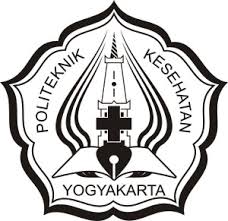 SRI MUHARTI
NIM : P07120117064PRODI D-III KEPERAWATANJURUSAN KEPERAWATANPOLITEKNIK KESEHATAN KEMENTRIAN KESEAHATAN YOGYAKARTA2018KARYA TULIS ILMIAHASUHAN KEPERAWATAN PADA TN. “J” DENGAN SELULITIS PEDIS DI RUANG DAHLIA RSUD KOTA YOGYAKARTAKarya Tulis Ilmiah ini disusun sebagai salah satu syarat untuk memperoleh gelar Ahli Madya KeperawatanDisusun Oleh :SRI MUHARTI
NIM : P07120117064PRODI D-III KEPERAWATANJURUSAN KEPERAWATANPOLITEKNIK KESEHATAN KEMENTRIAN KESEAHATAN YOGYAKARTA2018HALAMAN PERSETUJUAN PEMBIMBINGKarya Tulis Ilmiah berjudul : “ASUHAN KEPERAWATAN PADA TN. “J” DENGAN SELULITIS PEDIS DI RUANG DAHLIA RSUD KOTA YOGYAKARTA”Disusun Oleh :SRI MUHARTI
NIM : P07120117064Telah mendapat persetujuan pada Tanggal : 23 Juli 2018Menyetujui,Mengetahui, HALAMAN PENGESAHANKarya Tulis Ilmiah Berjudul :ASUHAN KEPERAWATAN PADA TN. “J” DENGAN SELULITIS PEDIS DI RUANG DAHLIA RSUD KOTA YOGYAKARTATAHUN 2018Disusun Oleh :SRI MUHARTI
NIM : P07120117064Telah dipertahankan di depan Dewan Penguji                               Pada tanggal : 23 Juli 2018SUSUNAN DEWAN PENGUJIHALAMAN PERNYATAAN ORISINALITASKarya Tulis Ilmiah ini adalah hasil karya penulis sendiri, dan semua sumber yang dikutip maupun dirujuk telah penulis nyatakan benarNama 			: Sri MuhartiNIM			: P07120117064Tanda Tangan	:Tanggal		: 23 Juli 2018HALAMAN PERNYATAAN PERSETUJUAN PUBLIKASI KARYA TULIS ILMIAH UNTUK KEPENTINGAN AKADEMISSebagai civitas akademik Poltekkes Kemenkes Yogyakarta, saya yang bertanda tangan di bawah ini:Nama			: Sri MuhartiNIM			: P07120117064Program Studi		: D-III Kelas RPLJurusan		: Keperawatandemi pengembangan ilmu pengetahuan, menyetujui untuk memberikan kepeda Poltekkes Kemenekes Yogyakarta Hak Bebas Royalti Noneksklusif (Non-exclusive Royalty-Free Right) atas Karya Tulis Ilmiah saya yang berjudul : Karya Tulis Ilmiah Berjudul : ASUHAN KEPERAWATAN PADA TN. “J” DENGAN SELULITIS PEDIS DI RUANG DAHLIA RSUD KOTA YOGYAKARTABeserta perangkat yang ada (jika diperlukan). Dengan Hak Bebas Royalti Noneksklusif ini Poltekkes Kemenkes Yogyakarta berhak menyimpan, mengalihmedia/formatkan, mengelola dalam bentuk pangkalan data (database), merawat, dan mempublikasikan tugas akhir saya  selama tetapp mencantumkan nama saya sebagai penulis/pencipta dan sebagai pemilik Hak Cipta.Demikian pernyataan ini saya buat dengan sebenarnya.Dibuat di		: YogyakartaPada tanggal	: 23 Juli 2018Yang menyatakan,(SRI MUHARTI)MOTTOSabar dalam mengatasi kesulitan dan bertindak bijkasana dalam mengatasinya adalah sesuatu yang utamaKegagalan hanya terjadi bila kita menyerah (Lessing)Cara untuk menjadi di depan adalah memulai sekarang, tahun depan anda akan tahu banyak hal yang sekarang tidak diketahui, dan anda tak akan mengetahui masa depan jika anda menunggu-nunggu (William Feather)PERSEMBAHANKarya Tulis Ilmiah ini, ku persembahkan kepada :Suami, anak-anakku dan cucuku tercinta yang telah memberikan doa dan telah member motivasi sehingga penulis bersemangat menyelesikan Karya Tulis Ilmiah iniBuat pembimbingku, Bu Rosa, Bu Harmilah dan Bu Ummu Arifah, terimakasih atas semua bimbingan dan bantuannya, semoga Allah SWT membalas atas semua kebaikan Ibu.Teman-temanku di RSUD Kota Yogyakarta khususnya di Ruang Dahlia yang telah membantu secara langsung maupun tidak langsung sehingga terselesaikannya Karya Tulis Ilmiah iniTeman-teman seperjuangan kelas RPL yang sudah memberikan semangat, bantuan dan kebersamaan di saat suka maupun dukaKATA PENGANTARPuji syukur penulis panjatkan kepada Tuhan, berkat kasih-Nya sehingga tugas penyusunan Karya Tulis Ilmiah dengan judul “Asuhan Keperawatan pada Tn. “J” dengan Diagnosis Medis Selulitis Pedis di Ruang Dahlia RSUD Jogja” dapat terselesaikan tepat pada waktunya.Karya Tulis Ilmiah ini terwujud atas bimbingan, pengarahan dan bantuan dari berbagai pihak, dan karena pada kesempatan ini penulis menyampaikan pengahragaan dan terimakasih kepada :Joko Susilo, SKM., M.Kes., selaku Direktur Poltekkes Kemenkes Yogyakarta yang telah memberikan kesempatan kepada penulis untuk menempuh jenjang pendidikan di Poltekkes Kemenkes YogyakartaBondan Palestin, SKM., M.Kep., Sp. Kom. selaku Ketua Jurusan Keperawatan Poltekkes Yogyakarta yang telah memberikan kesempatan kepada penulis untuk menyusun Karya Tulis Ilmiah ini.Abdul Majid, S.Kep., Ns., M.kep. selaku Ketua Prodi D-III Keperawatan yang telah memberikan kesempatan kepada penulis untuk menyusun Karya Tulis Ilmiah iniAgus Sudrajat, SKM., MM., selaku Pelaksana Tugas Direktur Utama RSUD Kota Yogyakarta yang telah memberikan kesempatan dan izin untuk melakukan Ujian Akhir Program di RSUD Kota YogyakartaHarmilah, S.Pd.,S.Kep.,Ns., M.Kep., Sp.MB. selaku pembimbing I yang telah memberikan bimbingan, pengarahan dan saran dalam menyusun Karya Tulis Ilmiah iniRosa Delima Ekwantini, S.Kp., M.Kes selaku pembimbing II yang telah memberikan bimbingan, pengarahan dan saran dalam menyusun Karya Tulis Ilmiah iniUmmu Arifah, S,Kep., Ns, selaku Clinical Instructur (CI) yang telah berkenan memberikan izin kepada penulis untuk melaksanakan studi kasus iniKeluarga, suami dan anak-anak ku yang selalu memberikan doa restu, semangat dan bantuan moriil maupun materiil hingga terselesaikannya Karya Tulis Ilmiah iniPasien Tn. “J” dan keluarga yang telah kooperatif sehingga membantu kelancaran dalam menyelesaikan Karya Tulis Ilmiah ini.Semua pihak yang tidak bisa disebutkan satu per satu yang telah membantu Karya Tulis Ilmiah ini. Penulis menyadari sepenuhnya bahwa Karya Tulis Ilmiah ini masih jauh dari sempurna, untuk itu kritik dan saran demi perbaikan sangat penulis harapkan. Semoga Karya Tulis Ilmiah ini dapat bermanfaat bagi pembaca.Yogyakarta, 23 Juli 2018                                                                                       Penulis DAFTAR ISIHALAMAN SAMPUL DEPAN	iHALAMAN SAMPUL DALAM	iiHALAMAN PERSETUJUAN PEMBIMBING	iiiHALAMAN PENGESAHAN	ivHALAMAN PERNYATAAN ORISINALITAS	vHALAMAN PERNYATAAN PERSETUJUAN PUBLIKASI KARYA ILMIAH UNTUK KEPENTINGAN AKADEMIS	viMOTTO	viiHALAMAN PERSEMBAHAN	viiiKATA PENGANTAR	ixDAFTAR ISI	xiDAFTAR BAGAN	xiiiDAFTAR TABEL	xivABSTRAC	xvINTISARI	xviBAB I	PENDAHULUAN	1Latar Belakang	1Rumusan Masalah	2Ruang Lingkup	2Tujuan Penelitian	3Manfaat Penelitian 	3Metode Pengumpulan Data	4Sistematika Penulisan	6BAB II	TINJAUAN PUSTAKA	8Konsep Dasar Selulitis	8Pengertian	8Klasifikasi	8Etiologi	9Patofisiologi	10Pathway	11Faktor Resiko	12Manifestasi Klinis	13Pemeriksaan Penunjang	13Komplikasi	14Penatalaksanan	14Konsep Dasar Asuhan Keperawatan  pada Selulitis	14Pengkajian	14Diagnosis	15Perencanaan	16Dokumentasi Keperawatan	18BAB III     KASUS DAN PEMBAHASAN	26Hasil Studi Kasus	26Pengkajian	26Analisis Data	49Diagnosis Keperawatan	39Perencanaan Keperawatan	50Implementasi dan Evaluasi Keperawatan	54Pembahasan	65Keterbatasan Studi Kasus	74BAB IV      PENUTUP	75Kesimpulan	75Saran 	77DAFTAR PUSTAKA	78LAMPIRANDAFTAR BAGANBagan 1. Patofisiologi Penyakit Selulitis	11Bagan 2. Genogram Keluarga Tn. “J”	28DAFTAR TABELTabel 1. Konsep Perencanaan Keperawatan pada Penyakit Selulitis	16Tabel 2.  Penilaian Status Fungsional (Barthel Index)	32Tabel 3. Pengkajian Resiko Jatuh (Morse Scale)	34Tabel 4. Pengkajian Resiko Luka Dekubitus (Braden Scale)	35Tabel 5. Hasil Pemeriksaan Patologi Klinik	43Tabel 6. Hasil Pemeriksaan Radiologi	45Tabel 7. Terapi Farmakologi	46Tabel 8. Analisia Data	47Tabel 9. Perencanaan Keperawatan pada Tn. J	50Tabel 10. Implementasi dan Evaluasi Keperawatan pada Tn. J	54NURSING CARE IN TN. "J" WITH PEDICAL CELLULITIS AT DAHLIA WARD RSUD KOTA YOGYAKARTASri Muharti1, Harmilah2, Rosa Delima Ekwantini3Email : srimuharti.86@gmail.comABSTRACBackground: Cellulitis is a subcutaneous tissue inflammation in which the inflammatory process is caused by S. aureus and / or Streptococcus bacteria. (Muttaqien, 2011). According to the journal Cellulitis - Epidemiological and Clinical Characteristic (2012) analyzed that at the Clinical Center of Sarajevo University in the last 3 years from January 1, 2009 to March 1, 2012 there were 123 patients with skin disease, 35 patients with superfacial erupic type and 88 patients with cellulitis. Presentation of males more often is 56.09% with an average age of 50 years. The first treatment by giving lincosamide class antibiotics. (Melina et al, 2012). Based on the records data register in Dahlia Ward RSUD Kota Yogyakarta for the last 6 months from January 1 to June 30, 2018 there are 6 patients suffering from cellulitis. Purpose: Scientific Writing aims to gain real experience in providing medical surgical nursing care with pedical cellulitis with nursing process approach including assessment, formulation of nursing diagnosis, nursing planning, implementation, evaluation and nursing documentation. Method: The authors describe nursing careers in the form of nursing care executives report with nursing process approach which includes the stage of assessment, the formulation of nursing diagnoses, planning, implementation, evaluation and documentation of nursing. Result: From the nursing care given to you. "J" obtained three diagnoses of acute pain, damage to tissue integrity and impaired physical mobility. Based on the objective criteria of the three diagnoses, one diagnosis was achieved and the other two diagnoses achieved partially. Conclusion: Gain real experience in carrying out nursing care on Mr. "J" with pedical cellulitis at Dahlia Ward RSUD Kota Yogyakarta. Keywords: pedical cellulitis, nursing care1 Yogyakarta Ministry Health Polytechnic Student Department of Nursing2  Instructure  I3 Instructure IIASUHAN KEPERAWATAN PADA TN. “J” DENGAN SELULITIS PEDIS DI RUANG DAHLIA RSUD KOTA YOGYAKARTASri Muharti1, Harmilah2, Rosa Delima Ekwantini3Email : srimuharti.86@gmail.comINTISARILatar Belakang : Selulitis adalah inflamasi jaringan subkutan dimana proses inflamasi tersebut disebabkan oleh bakteri S. aureus dan atau Streptococcus. (Muttaqien, 2011). Menurut jurnal Cellulitis – Epidemiological and Clinical Characteristic (2012) menganalisis bahwa di Clinical Centre Universitas Sarajevo dalam 3 tahun terakhir periode 1 Januari 2009 hingga 1 Maret 2012 ada 123 pasien dengan penyakit kulit, 35 pasien dengan tipe erisepelas superfasial dan 88 pasien dengan selulitis. Presentasi laki-laki lebih sering yaitu 56,09 % dengan usia rata-rata 50 tahun. Penanganan pertama dengan memberikan antibiotik golongan lincosamide. (Melina et al, 2012). Berdasarkan data catatan register di ruang Dahlia RSUD Kota Yogyakarta untuk 6 bulan terakhir dari tanggal 1 Januari – 30 Juni 2018 terdapat 6 pasien yang menderita selulitisTujuan : Penulisan Karya Tulis Ilmiah ini bertujuan untuk mendapatkan pengalaman nyata dalam memberikan asuhan keperawatan medikal bedah dengan selulitis pedis dengan pendekatan keperawatan meliputi pengkajian, perumusan diagnosis, perencanaan, implementasi, evaluasi dan dokumentasi keperawatan.Metode : Karya Tulis ini menggunakan metode deskriptif yaitu menggambarkan asuhan keperawatan yang meliputi : pengkajian, perumusan diagnosis keperawatan, perencanaan, implementasi dan evaluasiHasil : Dari asuhan keperawatan yang diberikan pada Tn. “J” didapatkan tiga diagnosis yaitu nyeri akut, kerusakan integritas jaringan dan gangguan mobilitas fisik. Berdasarkan criteria tujuan dari ketiga diagnosis tersebut, satu diagnosis tercapai dan dua diagnosis yang lainnya tercapai sebagian.Kesimpulan : Mendapatkan pengalaman nyata dalam melaksanakan asuhan keparawatan pada Tn. “J” dengan selulitis pedis di Ruang Dahlia RSUD Kota Yogyakarta.Kata Kunci : selulitis pedis, asuhan keperawatan1 Mahasiswa Poltekkes Kemenkes Yogyakarta Jurusan Keperawatan2 Pembimbing I3 Pembimbing IILAMPIRANPembimbing I           Pembimbing IIHarmilah, S.Pd.,S.Kep.,Ns., M.Kep.,Sp.MBNIP. 19680703199032002Rosa Delima E., S.Kp., M.Kes.NIP. 196701011988122001Ketua Jurusan Keperawatan Politeknik Kesehatan YogyakartaBondan Palestin, SKM., M.Kep., Sp.KomNIP. 197207161994031005Ketua, ……………………….Maryana, S.Psi., S.Kep., Ns., M.Kep.NIP. 197504072002121002……………………….Anggota,……………………….Harmilah, S.Pd.,S.Kep.,Ns., M.Kep.,Sp.MBNIP. 19680703199032002……………………….Anggota,………………………Rosa Delima E., S.Kp., M.Kes.NIP. 196701011988122001………………………Mengetahui, Ketua Jurusan Keperawatan Politeknik Kesehatan YogyakartaBondan Palestin, SKM., M.Kep., Sp.KomNIP. 197207161994031005